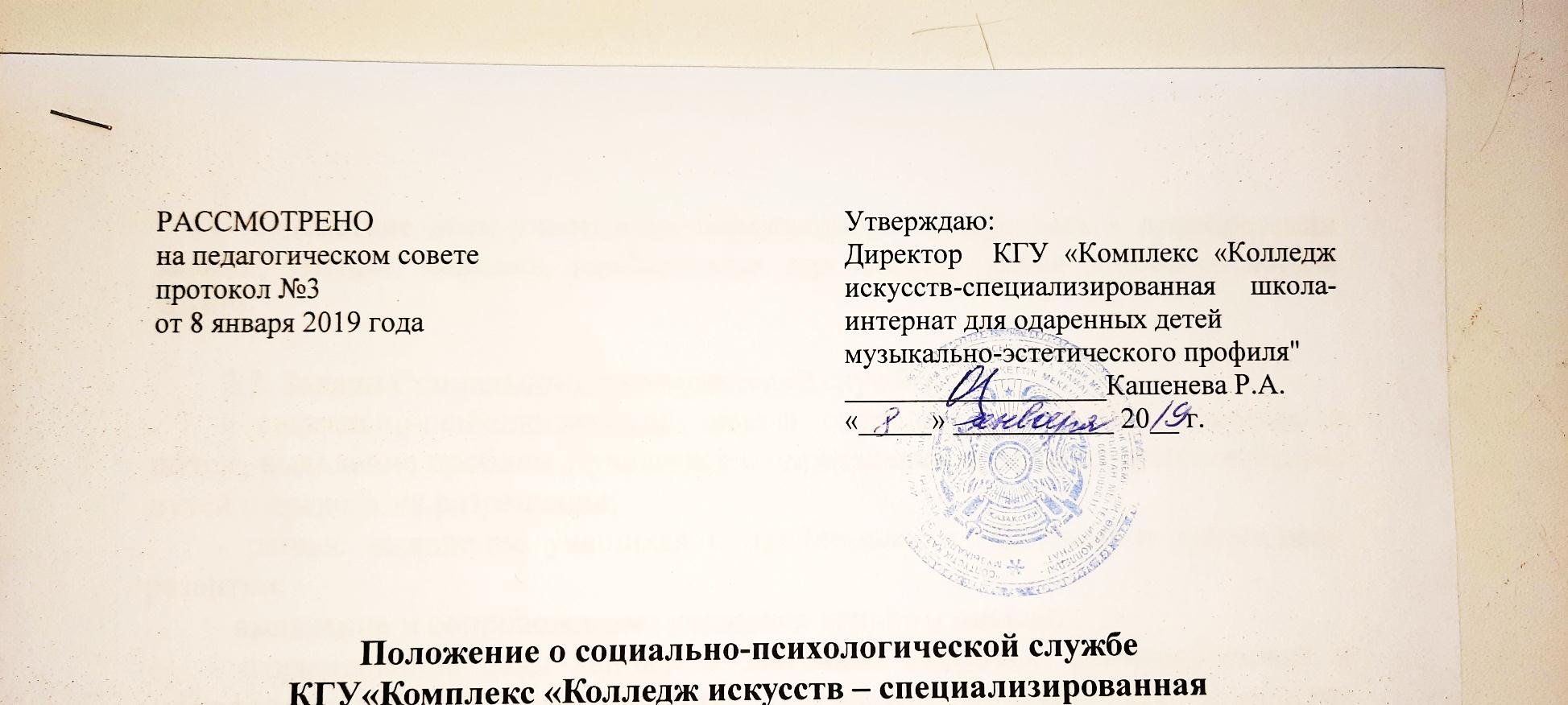 Положение о социально-психологической службеКГУ«Комплекс «Колледж искусств – специализированная 
школа-интернат для одарённых детей музыкально-эстетического профиля»1. Общие положения 1.1. Социально-психологическая служба (далее по тексту Служба) является структурным подразделением школы и предназначена для оказания помощи учащимся, имеющим трудности в обучении, личностном и социальном развитии; а также для проектирования и обеспечения условий, гарантирующих охрану и укрепление здоровья учащихся, для определения причин нарушения его личностного и социального развития. 1.2. Социально-психологическая служба осуществляет свою деятельность на основании Конституции Республики Казахстан, Закона Республики Казахстан «Об образовании», постановлением Верховного Совета Республики Казахстан от 8 июня 1994 года «О ратификации Конвенции о правах ребенка», уставом Комплекса, настоящим положением. Данные нормативно-правовых актов определяют организационно-методическую основу деятельности Службы. 1.3. Деятельность Службы школы базируется на общечеловеческих этических нормах, принципах гуманизации и дифференциации образовательного процесса. 2. Цели и задачи психологической службы 2.1. Целями Службы школы являются: - содействие администрации и педагогическому коллективу в создании условий, гарантирующих охрану и укрепление физического, психического, и социального здоровья учащихся, родителей, педагогических работников и других участников образовательного процесса; - создание социальной ситуации развития, соответствующей индивидуальности учащихся; - оказание помощи учащимся в преодолении учебных затруднений, социально-эмоциональных проблем; - содействие всем участникам образовательного процесса в приобретении знаний, умений, навыков, необходимых для формирования здорового образа жизни. 2.2. Задачи Социально-психологической службы: - социально-психологический анализ социальной ситуации развития в школе, выявление проблем у учащихся и определение причин их возникновения, путей и средств их разрешения; - раннее выявление учащихся с проблемами в обучении и личностном развитии; - выявление и сопровождение учащихся «группы риска»; - формирование базы данных о состоянии здоровья, индивидуальных и психофизиологических особенностях, резервных возможностях организма учащихся; - разработка и реализация индивидуально и системно-ориентированных программ профилактики и коррекции нарушений развития учащихся; - проектирование условий, гарантирующих охрану и укрепление физического, психического, и социального здоровья учащихся; - организация информационной поддержки учащихся, родителей, педагогов по основным направлениям деятельности службы; - формирование и развитие информационно-методического и диагностического комплекса службы.3. Основные направления деятельности социально-психологической службы 3.1. Работа Службы осуществляется по следующим направлениям: комплексная диагностика; социально-психологическая профилактика; развивающая и коррекционная работа; социально-психологическое просвещение и консультативная работа. 3.2. Комплексная диагностика, обеспечивает: - исследование состояния психического и соматического здоровья, эмоционального благополучия учащихся, изучение индивидуальных особенностей и склонностей личности, ее потенциальных возможностей в процессе обучения и воспитания, в профессиональном самоопределении; - выявление причин и механизмов нарушений в обучении, развитии, социальной адаптации; - выявление учащихся «группы риска» и учащихся для постановки на внутришкольный учет; - мониторинг состояния здоровья, успешности обучения и воспитания учащихся с целью динамического наблюдения за их развитием; - определение соответствия образовательной среды, социума возрастным, психофизиологическим особенностям учащихся, состоянию их здоровья, и развития. 3.3. Социально-психологическая профилактика, развивающая и коррекционная работа направлены на предупреждение и преодоление следующих проблем: - трудностей в обучении; - проблем в эмоционально-волевой сфере; - формирования здорового образа жизни. Коррекционная и профилактическая работа, социально-психологическое просвещение обеспечивает: - обучение всех участников образовательного процесса методикам самодиагностики, самокоррекции, самоконтроля и саморазвития возможностей организма; - формирование ценностных установок и жизненных приоритетов на здоровье, здоровый образ жизни и самореализацию личности; - содействие процессу развития личности учащихся, сохранению его индивидуальности на основе совместной деятельности педагога-психолога и социального педагога; - психолого-педагогическое и медико-социальное сопровождение учащихся в «группы риска» и состоящих на внутришкольном учете. 3.4. Консультативная деятельность предполагает оказание консультативной помощи всем участникам образовательного процесса по проблемам преодоления трудностей в обучении; в межличностных отношениях, формирования здорового образа жизни. 3.5. Основные направления деятельности Службы реализуются: - в процессе работы по соответствующим системно и индивидуально-ориентированным программам сопровождения; - через систему индивидуальных и групповых занятий; - через индивидуальное консультирование; - через участие в работе семинаров, научно-практических конференций, психолого-педагогических консилиумов; - через консультативное сопровождение; - посредством ведения аналитической и прогностической деятельности. 4. Организация деятельности социально-психологической службы 4.1. Служба оказывает помощь учащимся: - самостоятельно обратившимся за помощью; - учащимся с проблемами в обучении, поведении, общении, выявленными специалистами Службы в результате массовой диагностики; - в результате обращения родителей (их законных представителей), учителей, классных руководителей, других участников образовательного процесса. 4.2. В состав Службы включаются следующие специалисты: – заместитель директора по воспитательной работе (курирует работу службы); – педагог-психолог; – социальный педагог. 4.3. Специалисты Службы осуществляют комплексное и непрерывное сопровождение учащихся в соответствии с функционалом. 4.4. Специализированная помощь участникам образовательного процесса, а также содействие в профессиональной деятельности специалистов Службы оказывается учреждениями, предназначенными для углубленной специализированной помощи  учащимся, имеющим проблемы в обучении, развитии и воспитании. 5. Управление, обеспечение деятельности и финансирование социально-психологической службы 5.1. Состав Службы, ее руководитель и разграничение полномочий утверждается приказом директора образовательного учреждения на начало нового учебного года. 5.2. Непосредственное руководство деятельностью Службы осуществляет директор. 5.3. Контроль за деятельностью Службы осуществляется директором в соответствии с разграничением полномочий, регламентированным Уставом Комплекса и настоящим Положением. 5.4. Обеспечение взаимодействия с учреждениями и организациями здравоохранения, социального развития и социальной защиты, представителями общественности по вопросам охраны детства и семьи, сохранения и укрепления здоровья учащихся осуществляет директор. 5.5. Администрация ШОДа в порядке, установленном Уставом Комплекса и настоящим Положением, содействует Службе в осуществлении ее деятельности. 